Historie PF a novoročenky jako takové...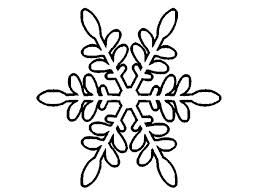 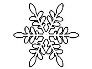 Novoročenky u nás pravděpodobně zavedla šlechta díky její lenosti!Psal se rok Léta Páně 1827, když si hrabě Karel Chotek z Vojnína a Chotkova uvědomil, že ho už prostě nebaví vždy na konci roku navštěvovat všechny své nesčetné známé a příbuzné, osobně jim potřást rukou a přát vše nejlepší do dalšího nového roku. Okruh jeho přátel nebyl malý, a tak se není čemu divit.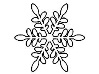 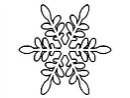 Jak vyřešit toto dilema? Hrabě se obával, že by mohl být ve vyšších společenských kruzích za nezdvořáka, což by určitě byl, nebýt jeho skvělého nápadu. Inu, tak ho napadlo, jak by tuto zapeklitou situaci mohl jednoduchým, leč originálním způsobem vyřešit.U Josefa Berglera, tehdy vůbec prvního ředitele pražské kreslířské akademie, si hrabě Chotek z Vojnína a Chotkova nechal vyrobit gratulační lístky, které svým příbuzným a známým rozesílal poštou. Nu, a tak vzniklo první české novoroční blahopřání, které je i zároveň vánočním přáním, jenž je naše nynější novoročenka.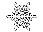 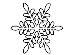 Na přelomu 19. a 20. století český grafik a malíř Viktor Stretti vepsal na novoroční blahopřání dvě francouzská slova: "pour féliciter" – v překladu znamenají "blahopřání k“. Nu, a PF byla na světě. Zajímavá je i ta skutečnost, že tato dvě písmenka jsou pouze naší specialitou, na novoročenkách z jiných zemí se tato zkratka neobjevuje. PŘÍJEMNÉ PROŽITÍ VÁNOČNÍCH SVÁTKŮ A ŠŤASTNÝ NOVÝ ROK PŘEJÍ ZASTUPITELÉ OBCE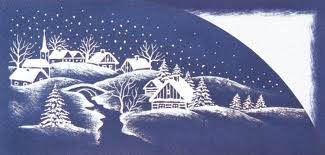 Vypracovala: Bc. Barbora Ulmanová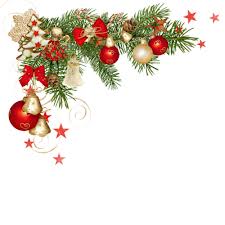     UHLÍŘOVSKÝ     MINI    ZPRAVODAJ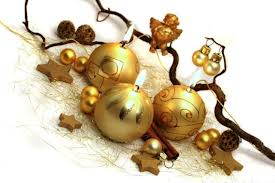 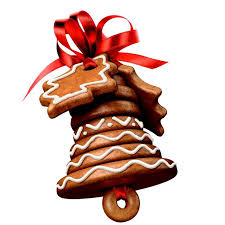 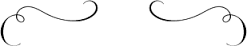 KULTURADovolujeme si Vás pozvat na ADVENTNÍ KONCERTŽENSKÉHO PĚVECKÉHO SBORU OTICEV sobotu 20. 12. od 16hod v kulturním domě.Přijďte všichni společně nasát vánoční atmosférua zaposlouchat se do příjemných tónů hudby.Obec Uhlířov vyhlašuje FOTOSOUTĚŽ  na téma:           „NAŠE OBEC – ČTVERO ROČNÍCH OBDOBÍ“Své fotografie posílejte na e-mail: fotosoutezuhlirov@seznam.czUzávěrka soutěže je 1. 11. 2015. Každý může poslat maximálně 25 fotek. Nejkrásnější fotografie budou otisknuty v obecním kalendáři na rok 2016 společně se jménem autora. Kalendář pak bude možný k zakoupení na adventním jarmarku nebo na obecním úřadě.                                          PLESY 201531. 1. Myslivecký ples – vstupenky k prodeji u p. Vavrečky od 15. 1.7. 2. Hasičský ples – vstupenky k prodeji u p. Pavelka od 26. 1. 2015Vstupné 80,-kč, večeře 70,-kč14. 2. Pochování basy22. 2. Dětský maškarní bálSPORT2. a 3.1.2015 proběhne již tradiční novoroční TURNAJ VE STOLNÍM TENISE. V pátek 2. 1. je turnaj určen pro místní občany. Začátek v 16hod v kulturním domě. Kategorie: muži, ženy, děti. Podmínkou účasti je obuv s bílou podrážkou. Startovné: 50,-kč. V sobotu 3. 1. je turnaj určen pro profesionální hráče z okolních obcí. CVIČENÍ VE ŠKOLCE probíhá pravidelně každé úterý v 17:45hod a trvá celou hodinu. Zvládne ho snad každý, kdo se chce hýbat, takže věkově je to neomezeno. Začínáme zahřátím, pak trochu posilování a protažení na závěr. Účast cvičenek závisí na kapacitě školky. To znamená, že víc jak 10 lidí se tam nevejde. Pravidelně jich tam nyní dochází 6. Hlavní cvičitelkou je Šárka Pavelková. ZUMBA je nový dynamický fitness program, který v sobě spojuje prvky aerobního cvičení a latinsko-amerických tanců. Využívá základní kroky salsy, tanga či břišních tanců. Zumba je založena na principu přerušovaného kardio tréninku, kde se střídá svižná část s pomalou a v této kombinaci dochází ke spalování tuků a efektivnímu formování celého těla. Cvičíme každé pondělí od 18:30hod v kulturním domě! Hlavní cvičitelkou je Vlaďka Martínková. 